MC01 : Le magnésium et ses composés	3MC02 : L’aluminium et ses composés	8MC03 : Le fer et ses composés	9MC04 : Le cobalt et ses composés	14MC05 : Le cuivre et ses composés	15MC06 : Acido-basicité de Brønsted et de Lewis	16MC07 : Complexes des métaux de transition	17MC08 : Spectrophotométrie IR, UV-visible	18MC09 : Couleur et luminescence	19MC10 : Le solvant en chimie	20MC11 : Interactions soluté-solvant et soluté-soluté	25MC12 : Solubilité	26MC13 : Systèmes colloïdaux	27MC14 : Facteurs influençant la composition d’un système en équilibre chimie (équilibres ioniques exclus)	28MC15 : Déterminations de grandeurs standard de réaction	29MC16 : Extractions et dosages d’ions métalliques	31MC17 : Cinétique chimique	32MC18 : Catalyse	36MC19 : Contrôle cinétique – contrôle thermodynamique	37MC20 : Optimisation des conditions opératoires en synthèse	38MC21 : Dosages	42MC22 : Techniques électrochimiques d’analyse	44MC23 : Extraction et synthèse de composés d’origine naturelle	45MC24 : Techniques chromatographiques	46MC25 : Méthodes de séparation des constituants d’un mélange homogène ou d’une solution	47MC26 : Conversions d’énergie	48MC27 : Electrolyse ; courbes intensité-potentiel	49MC28 : Corrosion, protection contre la corrosion	52MC29 : Diagrammes potentiel-pH et potentiel-pL	53MC30 : Conductivité et applications	54MC31 : Aménagement fonctionnel en chimie organique	58MC32 : Construction de squelettes hydrogénocarbonés en chimie organique	61MC33 : Synthèses mettant en jeu des réactions d’oxydoréduction	66MC34 : Utilisation d’éléments métalliques en chimie organique	68MC35 Utilisation d’hétéroéléments du bloc p en chimie organique (azote, oxygène et halogènes exclus)	69MC36 : Réactions péricycliques	72MC37 : Activation de fonctions en chimie orga  nique	73MC38 : Réactions sélectives	74MC39 : Utilisation du fonds chiral en stratégie de synthèse	76Liste des manipulations	77Liste en sommaire	79MC01 : Le magnésium et ses composésIntroductionMagnésium, élément chimique de numéro atomique 12, 9ème élément le plus abondant sur TerreOn retrouve l'élément Mg sous son état d'oxydation II dans la nature, par exemple dans la chlorophylle (complexe porphine-Mg(II))Magnésium très important pour le corps humain dans le développement des cellules Également connu pour son ancienne utilisation dans les flashs d'appareils photo car il émet une lumière très intense lors de sa combustionNous allons pouvoir illustrer les propriétés réductrices de Mg, la présence des ions Mg2+ dans l'eau minérale et son utilisation en chimie organique découvert par Victor Grignard en 1900Pouvoir réducteurRéduction des H+ par MgMatériel : cristallisoir, tubes à essai (2), petit tuyau, fiole à filtrer, ampoule et bouchon à trou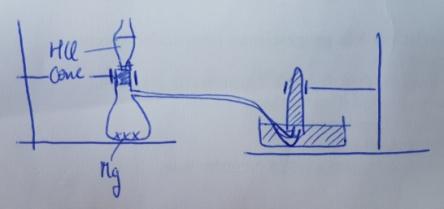 Goutte à goutte constant de  sur Mg, ne pas fermer le robinet une fois la réaction lancée (retour d'eau). Purger la fiole et le tuyau avant de remplir les tubes à essai. Caractérisation de H2 avec une allumette devant le tube : aboiement caractéristiqueCombustion de Mg dans CO2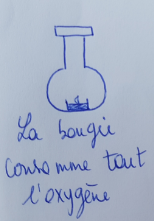 Dans ballon à fond plat, grand avec long col couvert par un bouchon plat en liège, une bougie consomme le dioxygène. Ruban de magnésium incandescent dans le ballon.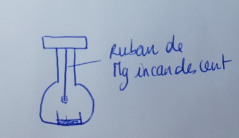 Observation : la combustion ne s'arrête pas Réduction de CO2 et oxydation de Mg en magnésie (poudre blanche qui recouvre le ballon), apparition de suie due à la réduction de CO2.Application directe : on ne peut pas utiliser un extincteur à CO2 pour éteindre un feu de magnésium (ni extincteur à eau mais utilisation d'un extincteur à poudre pour l'étouffer)Utilisation de ce pouvoir réducteurMesure de E° de Mg2+/MgOxydation du Magnésium L'oxydoréduction SARRAZIN-VERDAGUER p77Détermination de la masse en eau du calo préalablement : 100mL eau froide dans calorimètre à la température Tf, ajout de 100mL d'eau chaude à la température Tc, mesure de la température Tmel.Détermination du E° : dans calorimètre 50 mL d'eau et 50 mL de HCl concentré, ajout de 0,2 g de Mg, mesure de Tmax atteinte.On peut considérer que l'on se trouve dans les conditions standards donc Avec ΔrS° calculé grâce aux données tabulées des entropies de formationOn peut calculer la fem de la pile avec l'enthalpie libre de réactionE°th = -2.37V à 25°CE° très négatif : Mg très réducteur → application protection de la corrosion d'une coque de bateau en fer par une anode sacrificielle en magnésium Application : anode sacrificielleProtection cathodique par anode sacrificielle L'oxydoréduction SARRAZIN-VERDAGUER p296Remplacer Zn par ruban de MgDégagement gazeux sur Mg : H2 réduction des H+ par MgMontage pas tout à fait correct, il faudrait mettre une résistance en série mais on considère que la pile a une forte résistance interne → courant très faible (quelques mA).Dosage des ions Mg2+ dans l'eau, complexation avec l'EDTADureté d'une eau minérale Des expériences de la famille Acide-Base CACHAU p253Préparation de la solution d'EDTA (0.01 M), sel disodique Na2H2Y, 2H2O  soluble dans l'eau mais pas l'acide H4Y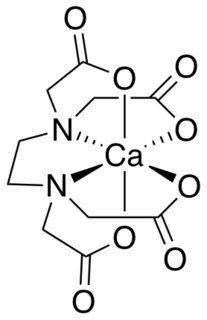 Réactions de dosage :Premier dosage : détermination de la concentration totale en ions Mg 2+ et Ca2+Erlen : 20 mL d'eau miné + 50 mL de tampon pH 10 (1.325g de Na2CO3 + 1.050g de Na HCO3 dans 250mL d'eau) + quelques gouttes de NETBurette : EDTA 0.01 MCouleur rouge : complexation de Mg2+ avec le NETFin du dosage : apparition de la couleur bleue du NET en milieu basique lorsque Ca2+ et Mg2+ se complexent avec l'EDTA le NET est récupéréLe tampon pH permet de maintenir le pH basique, la complexation de l'EDTA libère des H+, si le milieu devient acide, le NET seul aurait une couleur rose/rouge et le virage ne serait plus marqué ! Deuxième dosage : détermination de la concentration en ions Ca2+Erlen : 20 mL d'eau miné + 2 pastilles de soude + quelques gouttes de calconBurette : EDTA 0.01 MTrouble : précipitation de Mg(OH)2(pour Ca(OH)2 , pKs = 5.26, pas de précipitation)Couleur rose : complexation de Ca2+ avec le calconFin du dosage : apparition de la couleur bleue du calcon en milieu basique lorsque Ca2+ se complexe avec l'EDTA le calcon est récupéréA comparer avec l'étiquette !Utilisation de Mg en chimie organique, préparation d'un organomagnésienPréparation du méthyl-2 hexanol-2 Chimie organique expérimentale CHAVANNE p707Devant le jury : - amorçage dans un petit ballon : 1g de Mg recouvert d'éther et 1 cristal de I2, ajout de quelques gouttes de bromobutane Disparition de la couleur brune, ébullition de l'éther (réaction exothermique) et la solution noircitGoutte à goutte pour éviter que la réaction ne s'emballe et pour éviter le couplage de Würtz- Hydrolyse : garder un peu de la solution pendant la préparation pour montrer la réaction d'hydrolyse (attention réaction exothermique)Hydrolyse acide pour que le milieu ne devienne pas basique lors de la réaction de l'eau avec Mg (consommation de H+)- Extraction par 2*50mL d'éther Sécher la phase orga avec MgSO4 et K2CO3- Distillation finale, récupération du produit entre 120 et 130°C Premières gouttes à 32°C éther et autres réactifsSi T < 70°C l'alcool s'est déshydraté en alcène - Caractérisation : indice de réfraction (nD20 =1.417) et spectres IR.MC02 : L’aluminium et ses composésAcylation de Friedel Crafts :Préparation de la méthyl-4-acétophénone Chimie organique expérimentale CHAVANNE (p525)MC03 : Le fer et ses composésIntroductionLe fer est un métal d8. C’est le 6e élément le plus abondant dans l’univers. Il est réducteur et a donc tendance à s’oxyder.Etude du domaine de stabilité avec l’établissement du diagramme potentiel-pHSa protection contre la corrosion est importante, c’est pourquoi je propose d’étudier 2 techniques de protectionAu contact d’un métal encore plus réducteur comme le zinc Diagramme d’evansOu en le passivant Potentiel de FladeIl joue un rôle important dans la chimie du vivant, notamment grâce à ses propriétés complexantes (hémoglobine) Synthèse du complexe oxalate ferreux Synthèse du complexe oxalate ferriqueDomaine de stabilitéDiagramme potentiel-pHThéorie dans le Verdaguer-Sarrazin page 106 (équations et diagramme théorique)Mode op :Diagramme potentiel-pH du fer SARRAZIN-VERDAGUER page 119Etalonner le pH mètrePréparer la solution de Fer (II)-(III) : Alun de fer pour le fer III , et sel de Mohr pour le fer II , la solution doit être de 0,01M pour les deux types de FerPlacer une centaine de mL de la solution dans un bécher de 200 mLElectrode de ref : Ag/AgCl, électrode de platine, électrode de verre combiné.Soude à 10M dans la buretteCommentaires et questionsFaire en sorte de visualiser les changements de pentePréparer les calculs sur une feuilleCommenter la précipitation, et les changements de couleurQu’est ce qui apparait au début ? (Fe(OH)3, brun foncé, et Fe(OH)2 est vert)Quelles électrodes sont utiliséesOn ajoute jusqu’à quand ? (On fait apparaître les changements de pente)La pente initiale devrait être nulle, elle ne l’est pas, pourquoi ? Car il n’y a pas que Fe(OH)3 qui se forme.Quel est le pH attendu pour le changement de pente ? Quelle grandeur peut-on déterminer : le pKsEst-ce que la délimitation veut dire que les espèces ne sont pas présentes dans les autres domaines ? Si ce ne sont que des domaines de prépondéranceA quoi est reliée la pente ? (feuille qui montre les calculs)Pourquoi utilise-t-on toujours du sel de mohr pour la solution de fer 2 ? Car c’est la seule forme stable dans le tempsComment sauvegarder une solution de Fer III qui n’est pas du sel de mohr ?Protections contre la corrosionDiagramme d’EvansAttention, ne pas faire Evans + Flade. Flade est plus intéressant et fonctionne devant le jury, donc privilégier Flade et supprimer EvansDiagramme d’Evans Fer-Zinc SARRAZIN-VERDAGUER page 293(Il y a une explication de comment on fait en principe sans le potentiostat (et donc de ce que fait le potentiostat))Solution de NaCl à 3%, acidifiée par HCl 6M jusqu’à pH 2-3 (préparer ~100-200 mL, dans un bécher assez grand pour contenir les électrodes)Potentiostat : dans « Help », taper Evans, la marche à suivre y est décriteLame de fer 2x10cm + lame de zinc même dimensions, comme électrodes travail et aux (voir Help pour savoir laquelle brancher sur quoiRef = Ag/AgCl ou calomelCommentaires et questionsQuel est le courant et potentiel de corrosion ?Fe s’oxyderait en milieu NaCl acide, mais à la place le Zn s’oxyde, bien expliquerPotentiel de FladePotentiel de Flade SARRAZIN-VERDAGUER page 237 (mode op fourni en documents)Electrode de travail : Clou en fer, décapé, plonger uniquement l’extrémitéElectrode auxiliaire : platineElectrode de référence : Ag/AgCl (configurer l’appareil), sinon calomel ?Solution : KNO3, 1,2M, pH Calibration du potentiostat (logiciel = voltamaster) :Lancer le logiciel, allumer le potentiostat, vérifier que le potentiostat est bien reconnu dans les options.Files  new sequenceSettings  instrument setup : serial port = 1, potentiostat = PGP 201, cliquer sur test, okSequence Sequence edition  Voltammetry, plot linear V (double clic), cliquer sur voltammetry qui est apparu à droite, puis sur « Edit »Potentiel 1 : -850 mV, potentiel 2 : 1750 mV, scan rate : 10mV/secOkRunCommentaires et questionsA quoi sert l’électrode auxiliaire ? à faire passer le courant, pour éviter qu’il passe dans la refA quoi sert de savoir le domaine de passivation ?Peut-on observer l’oxyde sur le clou ?Pourquoi le clou est si peu enfoncer ?Quels autres métaux pourrait-on étudier par cette techniquePeut-être faire un retour en potentiel ? oui, il y a une hystérésisPropriétés complexantesDétermination de la stœchiométrie du complexe orthophénantroline ferrique/ferreuseStœchiométrie du complexe ophen-fer SARRAZIN-VERDAGUER page 87Peser avec précision 0,7 g d’orthophénantroline (M = 198,23), et 1,4 g de sel de Mohr (M=392,13) et ajouter à 50 mL d’eau (précis, les quantités de matières exactes sont nécessaires, de plus on fait une prise d’essai donc la concentration est importante aussi)Faire une prise d’essai de la solutionPour les deux calculs précédents, utiliser le  effectivement mesuré.On dose 20 mL de la solution précédente par une solution de sulfate cérique à  en suivant par potentiométrie (platine + calomel ou Ag/AgCl)Les résultats qu’on doit obtenir sont : stœchiométrie 1 fer pour 3 ophen.L’équation du dosage est :En principe, 3 ophen ont réagis avec 1 Fer, donc il doit rester 67% du fer de départLe volume équivalent attendu est :On observe un deuxième saut correspondant au E° du couple ophen ferrique/ferreuse, àLes calculs permettant de donner la stœchiométrie avec les mesures sont :Le nombre de ophen liés dans le complexe par atome de fer est :On doit trouver S = 3Commentaire et questionsLe cerium est sous quelle forme ? Ce4+ apporté par Ce(SO4)2Pourquoi y a-t-il une couleur intense ? A cause du complexe ophen ferreuseA quoi est dû le changement de couleur ? au passage de ferreuse à ferriqueQuelle est la nature de la transition qui explique la couleur ? Une transition par transfert de charge probablement car si c’était une pi pi* l’ophen serait colorée même sans être complexée par le fer.On peut déterminer le E° du couple ophen-fer III / II aussiQuelle hypothèse on fait pour ce dosage ? On suppose que la complexation est totaleComment peut-être s’en assurer ? En spectro visible par exempleSynthèses de complexes oxalate ferreux-oxalate ferriqueSynthèse et étude des spectres électroniques de complexes oxalato-métal III, chimie physique expérimentale FOSSET p201Assez long à cristalliser mais rapide à faireSynthèse de l’oxalate ferreux (mode op fourni en document)Les deux complexes donnent une couleur dans le solvant assez rapidePrendre les spectres des deux complexes ?Commentaires et questionsQu’est-ce que l’oxalate ?Comment est acidifiée la solution ? A l’aide d’H2SO4Pourquoi cet acide et pas HCl par exemple ? c’est le mode opératoire, mais peut-être car un des contre ions du fer est déjà SO42-La couleur apparait dès qu’on ajoute les oxalates, cependant il faut attendre pour que le complexe précipite… ( ?)Différence entre filtration et essorage ?A quoi servent les étapes de lavage ? On enlève les traces de fer cationiques + les traces d’acides avec l’eau, et le lavage à l’acétone sert probablement à sécher le produit.Quelles sont les propriétés redox du chlorure ? réducteur, donc pas de risque d’oxydation, le couple est Cl2/Cl-ConclusionConclusion sur l’utilité du fer métallique et sous forme d’alliage : donner un tonnage de production dans le monde ?Parler de son utilisation comme catalyseur ? (Synthèse de l’ammoniac)Commentaires générauxFaire des manips introductives pour montrer différentes couleurs du Fer (complexé, Non complexé etc) et montrer le pouvoir réducteur du ferDocumentsMode op du professeur modeop_electro.pdfMode op du professeur modeop_oxalates.pdfMC04 : Le cobalt et ses composésPreparation and properties of a series of Cobalt Complexes, JCE Volume 48, Number 7, July 1971Filtrat dans poubelle métaux et utilisation d'etOH absolu !Co(py)2I2 à faire en premier (long) :  rouge dans l'etOH, ajout de KI   bleu dans l'etOH, ajout de pyridine précipité vert (pas le même mode op car CoI2 non commercialisé, pas de lavage)CoCl2 rose → bleu dans l'etOH, ajout de pyridine : précipité rose/violet (pas de lavage)CoBr2 vert → bleu dans l'etOH, ajout de pyridine : précipité bleu (pas de lavage)Préparation et analyse d'un complexe du cobalt : le chlorure de pentaaminechlorocobalt (III) Chimie inorganique et générale BRENON-AUDAT p67MC05 : Le cuivre et ses composésThe Preparation and Characterization of the Geometric lsomers of a Coordination Complex: cis- and trans-bis Glycinato Copper(l1) Monohydrates, JCE Volume 59 Number 12 December 1982MC06 : Acido-basicité de Brønsted et de LewisLewis :Préparation de la méthyl-4-acétophénone Chimie organique expérimentale CHAVANNE (p525)Bronsted :Détermination du pKide deux indicateurs colorés Des expériences de la famille acide-base CACHAU (p132)Acétanilide Vogel's textbook of practical organic chemistry (p577)MC07 : Complexes des métaux de transitionSynthèse et étude des spectres électroniques de complexes oxalato-métal III, chimie physique expérimentale FOSSET p201Preparation and properties of a series of Cobalt Complexes, JCE Volume 48, Number 7, July 1971Filtrat dans poubelle métaux et utilisation d'etOH absolu !Co(py)2I2 à faire en premier (long) :  rouge dans l'etOH, ajout de KI   bleu dans l'etOH, ajout de pyridine précipité vert (pas le même mode op car CoI2 non commercialisé, pas de lavage)CoCl2 rose → bleu dans l'etOH, ajout de pyridine : précipité rose/violet (pas de lavage)CoBr2 vert → bleu dans l'etOH, ajout de pyridine : précipité bleu (pas de lavage)MC08 : Spectrophotométrie IR, UV-visibleUV-visible :Preparation and properties of a series of Cobalt Complexes, JCE Volume 48, Number 7, July 1971Filtrat dans poubelle métaux et utilisation d'etOH absolu !Co(py)2I2 à faire en premier (long) :  rouge dans l'etOH, ajout de KI   bleu dans l'etOH, ajout de pyridine précipité vert (pas le même mode op car CoI2 non commercialisé, pas de lavage)CoCl2 rose → bleu dans l'etOH, ajout de pyridine : précipité rose/violet (pas de lavage)CoBr2 vert → bleu dans l'etOH, ajout de pyridine : précipité bleu (pas de lavage)Détermination du pKide deux indicateurs colorés Des expériences de la famille acide-base CACHAU (p132)ou dosage par étalonnage ou cinétique iode-persulfate (100manips)IR :The Preparation and Characterization of the Geometric lsomers of a Coordination Complex: cis- and trans-bis Glycinato Copper(l1) Monohydrates, JCE Volume 59 Number 12 December 1982A combined infrared and kinetic study of linkage isomers, JCE vol 50 n°8 august 1974MC09 : Couleur et luminescenceMC10 : Le solvant en chimieLe choix du solvant est déterminant en chimie, le solvant peut jouer un rôle important dans différentes réactions. Le chimiste doit donc utiliser le solvant de manière à contrôler sa réaction d'un point de vue cinétique, thermodynamique et également stéréosélectif. La technique de séparation extraction liquide-liquide est basée sur l'affinité d'un soluté avec un solvant et le partage de ce dernier entre les deux autres, il est donc important de déterminer la constante de partage d'un soluté avec deux solvants. Influence du solvantSur la vitesse de réactionSolvolyse du chlorure de tertiobutyle Chimie Organique Expérimentale BLANCHARD p167Rincer la cellule de conducti avec mélange eau-acétoneSuivi de la cinétique pendant 15-20min (mesure de la conductivité à intervalle de temps constant !!)  àT°amb, faire les 3 expériences avec différents % en eau Agitation à la baguette entre 2 mesures (pas d'agitation lors de la mesure !)Conductimétrie : méthode adaptée car libération de H+ et Cl- donc conductivité augmente Attention : constante si tous les intervalles de temps sont égaux !! Méthode de Guggenheim : tracer de n en fonction de n+1 : droite de pente ek*Δt (on s'affranchit de la concentration initiale)Appareil mesure une conductance mais affiche une conductivité (calculée grâce à la constante de cellule) Permet de trouver un ordre 1 par rapport au chlorure de tertiobutyle mais pas de dire que c'est une SN1 !La conductivité augmente avec le % en eau du solvant et donc le pourvoir ionisant (comparaison graphes =f(t) et k déterminés par la méthode de Guggenheim)k augmente avec εr du solvantCommentaires et questionsPourquoi peut-on suivre la réaction par conductimétrie ?Car il y a formation d’ions  et Est-ce que la conductivité augmente ou diminue ? de beaucoup ? pourquoi ?La conductivité augmente de beaucoup car  est très grand, le plus grand de tous les ions.Pourquoi faut-il mesurer un  de 1 min précisément ?Car méthode de GuggenheimQuel est l’intérêt de la méthode de Guggenheim ?Pas besoin de connaitre C0.COMMENTAIRE : Il n’y a pas besoin de lancer le chrono pile à t0, il suffit de prendre les mesures à intervalles précis.Quel est le type de réaction mis en jeu ?SN1Est-ce qu’on l’a prouvé ?Non, on a uniquement montré que la réaction était d’ordre 1Eau = réactif, donc diminuer  devrait diminuer la vitesse non ?Non car  est en excès + réaction d’ordre 1, donc indépendant de Sur un équilibre thermodynamiqueEtude de l'équilibre céto-énolique Chimie organique expérimentale BLANCHARD p278Equilibre un peu déplacé par la conjugaison de la C=C de l'énol avec le carbonyle de l'ester et par liaison H intraEquilibre céto-énolique très lent, on suppose que quand l'énol est bromé, aucun énol n'est formé assez vite Le dibrome restant est consommé par une solution de naphtol 2, la couleur du dibrome disparait de la solutionAjout de KI pour réduire l'acéto acétate d'éthyle et retrouver la cétone, la couleur du diiode en présence de I- (I3-) apparait Si on dose le I2 formé par le thiosulfate pour déterminer le % d'énol Plus le solvant est polaire et plus il stabilisera la forme cétonique, équilibre plus déplacé vers le formeénolique pour le tert-butanol que pour le méthanolCommentaires et questionsDans Acétoacétate d’éthyl, pourquoi y a-t-il de l’énol non négligeable ?Car liaison H intramoléculaire + double liaison C=C conjuguée avec le C=O voisinEntre cétone et énol, laquelle est la plus polaireLa cétone, donc un solvant polaire favorise la forme cétonePourquoi est-ce que cette manip peut marcher ?Car la vitesse de Bromation est beaucoup plus rapide que l’équilibre cétoénoliqueDonner la formule de Lewis de l’ion thiosulfate, de , de Quel est le nom de Le thionateSur la stéréosélectivité d'une réactionDécarboxylativeelimination of 2,3 dibromo 3 phenylpropanoïcacid JCE vol 68 (jun 91 p515)Devant le jury : faire la manip avec l'eauDans le butanone : Mécanisme E2, obtention de l'alcène Z uniquement Montage à reflux : 2g de K2CO3 anhydre, 2g d'acide (RS, SR)-2,3-dibromo-3-phenylpropanoique dans 30mL de butanone pendant 1.3h avec agitateur magnétiqueRefroidissement Verser le contenu du ballon dans 20 mL d'eau Extraction avec 2*30mL d'éther Sécher avec MgSO4Caractérisation par GLCDans l'eau : Mécanisme E1 (carbocation stabilisé par solvant polaire et pas le substituant phényl), obtention de l'alcène E maj et Z min (fav d'un point de vue stérique)Montage à reflux : 2g d'acide (RS, SR)-2,3-dibromo-3-phenylpropanoique dans 30mL d'une solution aqueuse de Na2CO3 à 10%  pendant 20min avec agitateur magnétiqueRefroidissement à T°ambExtraction avec 2*30mL d'éther Sécher avec MgSO4Caractérisation par GLCDifférence de temps de rétention car obtention de diastéréoisomères différentsCommentaires et questionsPour caractériser en chromato gaz, si il y saturation à cause de l’éther, passer au rotavap avant.Affinité d'une espèce avec un solvantExtraction de l'acide propanoïque Chimie organique expérimentale CHAVANNE p152Extraction : 50mL de solution aqueuse d'acide propanoïque (1M) par 105mL d'éther50mL de solution aqueuse d'acide propanoïque (1M) par 3*50mL d'éther 50mL de solution aqueuse d'acide propanoïque (1M) avec 10g de NaCl et 105mL d'étherDosage des phases aqueuses par la soude, indicateur bleu de thymol (virage orangebleu) :Pq cet indicateur ? Zone de virage proche du pH à l'équivalence (pH basique)Comparaison K sans sel et avec sel (meilleur avec ajout de sel)K pour une triade donnée ne dépend que de la températureComparaison concentration finale dans la phase aqueuse pour une seule extraction ou trois extractions avec le même volumeEst ce que la couleur d'un soluté change selon le solvant ? ex : I2 dans cyclohexane (violet), I2 dans eau (brun), I2 dans toluène (rouge, complexe à transfert de charge)Commentaires et questionsPourquoi utilisez-vous le bleu de thymol ? Quel est son domaine de changement de couleur ?Bleu de thymol car le virage est en milieu basique et le saut également en milieu basique (pH à l’équivalence)Quelle est la valeur du coefficient de partage tabulée ?De quoi dépend K pour un couple de solvant donné ?De la température Si on ajoute du sel dans la phase aqueuse, qu’est-ce qu’il se passe ?Il y a un phénomène de relargageEst-ce que la couleur du soluté dépend du solvant ?Oui, ex :  dans l’eau = marron, dans le cyclohexane = violet (pas d’intéractions), dans le toluène = rouge (complexe à transfert de charge)ConclusionUn des 12 principes de la chimie verte, limiter l'utilisation de solvants et si ce n'est pas possible utiliser des solvants dits "verts" avec effets les moins néfastes pour l'environnement et donc l'élimination ne nécessite pas trop d'apport d'énergie.MC11 : Interactions soluté-solvant et soluté-solutéInteractions soluté-solvantMise en évidence de liaison hydrogène par chromatographie Chimie physique expérimentale FOSSET p372Constante de partage de I2 Travaux Pratiques DAUMARIE p15Interactions soluté-solutéConstante de formation de I3- Travaux Pratiques DAUMARIE p15Détermination de la concentration micellaire critique par conductivité Chimie Physique expérimentale FOSSET (p390)MC12 : SolubilitéMC13 : Systèmes colloïdauxMC14 : Facteurs influençant la composition d’un système en équilibre chimie (équilibres ioniques exclus)MC15 : Déterminations de grandeurs standard de réactionMesure d'une enthalpie de réaction par calorimétrieDétermination de l'enthalpie de la réaction H+ + OH-⇌ H2O Des expériences de la famille Acide-Base CACHAU p129Mesure d'une constante thermodynamiqueProduit de solubilité de PbI2 et enthalpie standard de réaction CACHAUouConstante de formation du complexe I3-L'épreuve de travaux pratiques à l'oral des concours DAUMARIE p15Variation de la fem d'une pile en fonction de la températureInfluence de la température sur la fem de la pile ZnZn2+ :: Fe(CN)63-,Fe(CN)64-Pt. Détermination de grandeurs thermodynamiques Chimie inorganique et générale BRENON-AUDAT (p127)KNO3 saturé dans le pont salin (même conductivité pour éviter potentiel de jonction)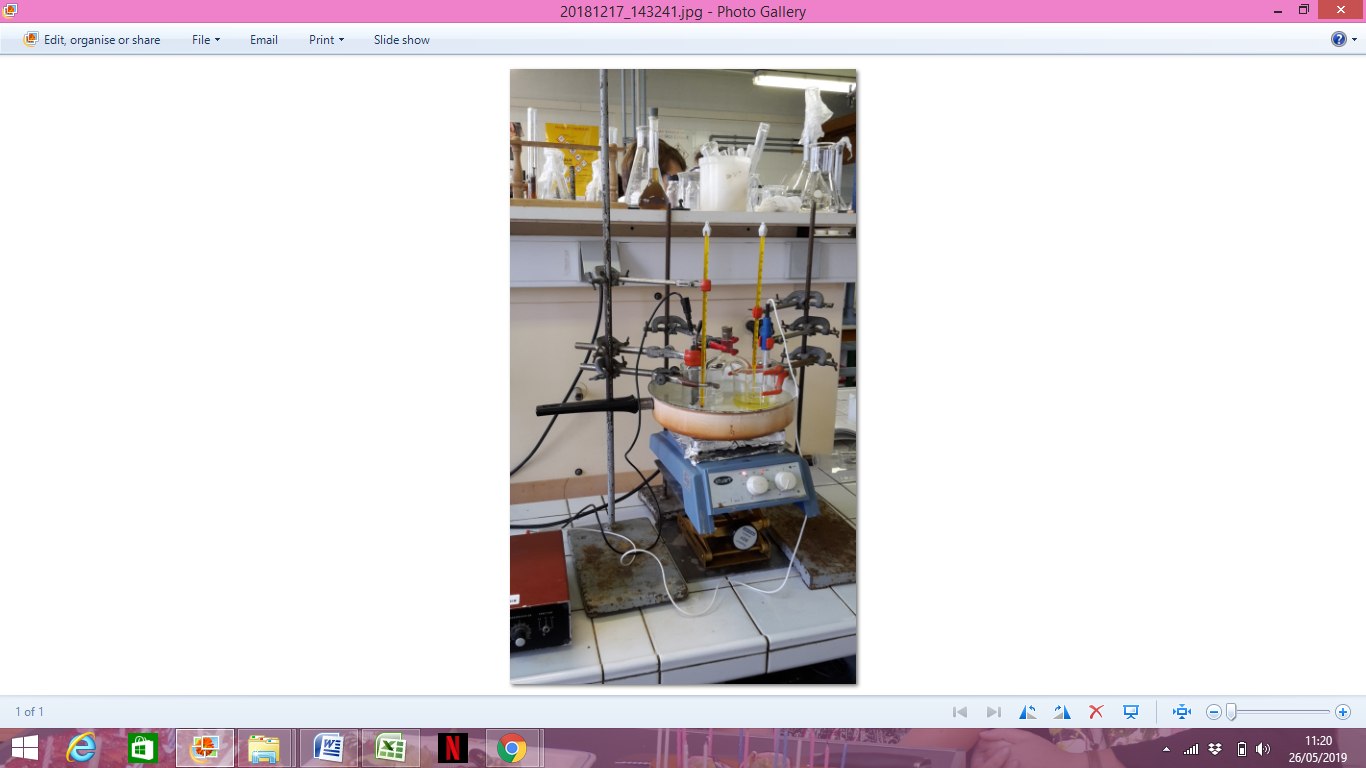 E° des couples ? E°(Zn2+/Zn)=-0.76VE°(Fe(CN)63-/Fe(CN)64-)=0.36VComplexe de Fe avec le β le + élevé?Calcul de ΔrS° et ΔrH° si le potentiel des couples est le potentiel standard E° (concentration de Zn2+ = 1M)ΔrS et ΔrH calculés négatifs ? on génère des ions donc on s'attend à ce que l'entropie augmente mais ce n'est pas le cas car la solvatation diminue l'entropie Détermination du pKI d'un indicateur coloré par spectrophotométrieDétermination du pKide deux indicateurs colorés Des expériences de la famille acide-base CACHAU (p132)Seulement avec le BBTCommentaires et questionsFormule ? Pourquoi change-t-il de couleur ? Forme acide, neutre et basiquePourquoi est-elle colorée ? ConjugaisonPourquoi passage du jaune au bleu ? délocalisation augmente le gap entre HO et BVFaire le blanc car calcul de I/I0 donc mesure I0 correcteCuve ? plastique, pas gênant pour le solvantTampon pH 1 : HCl 1 MTampon pH 7 : phosphateTampon pH 13 : NaOH 1MC = concentration totale de l'indicateur coloréFormule valable pour des longueurs d'onde éloignées du point isobestique  (prouve équilibre entre les 2 espèces)MC16 : Extractions et dosages d’ions métalliquesMC17 : Cinétique chimiqueEtude de la cinétique par la méthode des vitesses initialesCinétique bromate – bromure : JCE vol 47, n° 11, Novembre 1970, p775Faire l’influence de la température sur l’énergie d’activation !Le tableau pour une force ionique de 0,3 :Tableau n°1Tableau n°2Etude de la cinétique par la méthode de GuggenheimHydrolyse du chlorure de tertiobutyle – BlanchardInfluence du solvantCalculs cinétiques à la finEtude de la cinétique par la méthode du temps de demi-réactionCinétique persulfate – iodure – 100 ManipsOn fait avec 2 concentrations de I- pour trouver l'ordre par rapport à  I-.Influence de la catalyse : pour cela on refait la première manipEn ajoutant au milieu 2 ou 3 gouttes de sel de Mohr 0,1 mol.L-1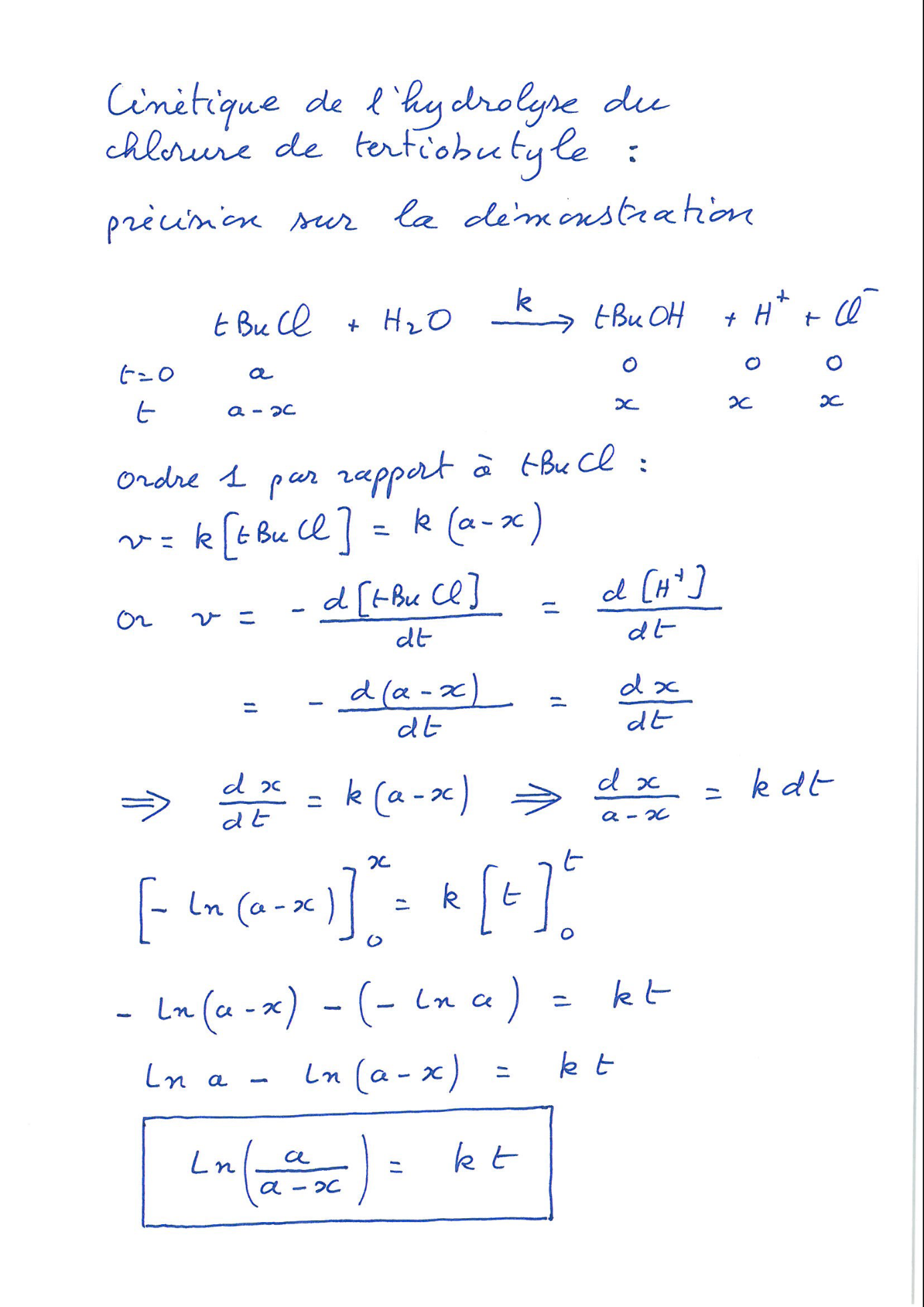 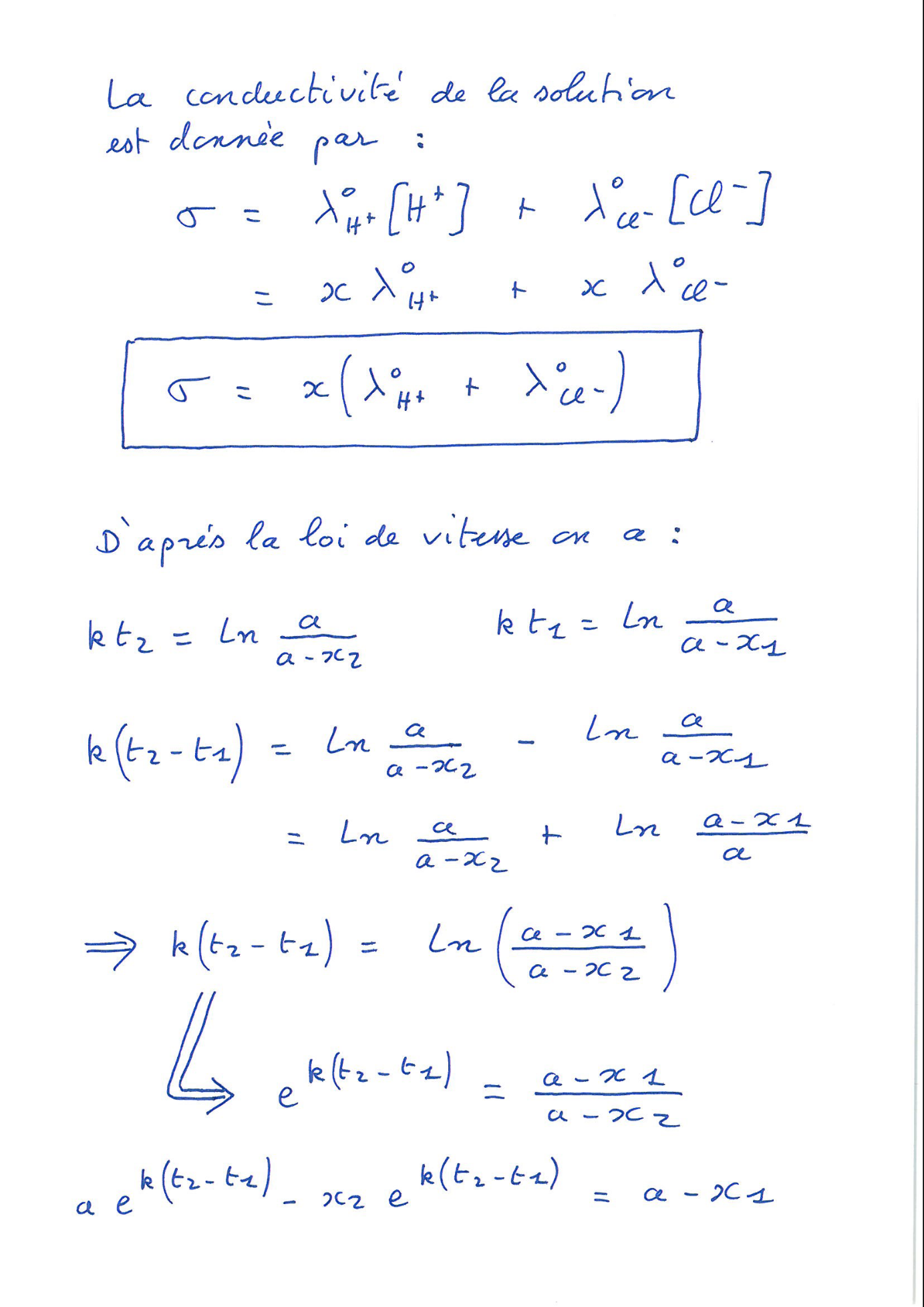 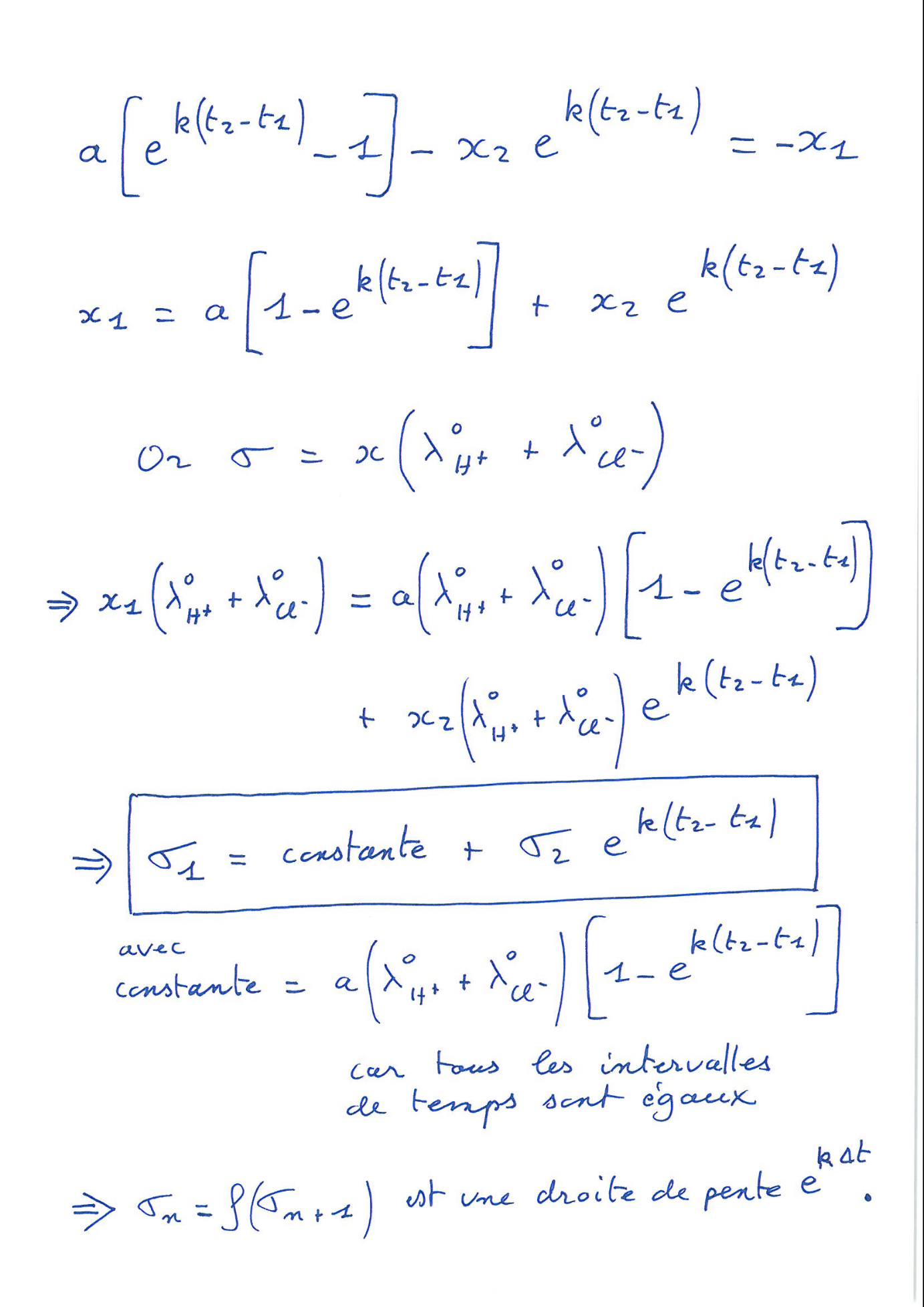 MC18 : CatalyseEstérificationCatalyse par transfert de phase (Blanchard)Lampe sans flammeDismutation de H2O2 (avec Fe2+ ou Pt ou navet)MC19 : Contrôle cinétique – contrôle thermodynamiqueMC20 : Optimisation des conditions opératoires en synthèseIntroductionEtude de la réaction d’estérification, d’un point de vue cinétique et thermoInfluence du catalyseur et de la températureChimie organique expérimentale – BLANCHARD – page 187, équilibre d’estérificationBilan de la réaction : acide acétique + éthanol  acétate d’éthyle + eauLe mode op est légèrement modifié, de plus, il y a une erreur dans le Blanchard, on ne fait pas de prise d’essai pour le dosage car il y a deux phases.Réactifs :14,6 mL d’éthanol absolu14,3 mL d’acide acétique= mélange équimolaire, 0.25 molOn réalise 3 montages en parallèle :A reflux, avec catalyseur : les réactifs + 0.5 mL d’H2SO4 concentré (précisément)A reflux, sans catalyseur : les réactifs seulsDans un erlen à température ambiante : les réactifs + 0.5 mL d’H2SO4 concentré (précisément)(+ pierre ponce ou agitateur en fonction du montage)Les 3 manips sont réalisées pendant une durée de 50 minutes (on arrive à l’équilibre pour le montage à reflux avec catalyseur.En parallèle : Préparer une solution de soude 4M (200 mL) précisémentDoser les 0.5 mL d’acide sulfurique par la soude 4M (Veq = 4.4 mL)Mettre à refroidir  d’eau distilléeQuand les 50 minutes sont passées :Verser le contenu des 3 ballons dans 3 erlens différents contenant 50 mL d’eau distillée froide (= trempe) cela a pour effet d’arrêter la cinétique de la réaction d’estérificationDoser les 3 ballons par la soude 4MVeq obtenus :Avec cata à reflux : 23.3 mLAvec cata à Tamb : 44 mLSans cata 57.8 mLAttention, pour le calcul de concentration en acide à la fin, il faut compter également la quantité de catalyseur dosée.On détermine le rendementA montrer devant le jury :  les montages, + les deux dosages qui demandent les plus faibles chutes de burette (ou un seul des deux dosages), demander une burette de 50 mL ?VOIR FEUILLE EXCEL POUR LES CALCULSCommentaires et questionsAttention à bien rincer les ballons pour récupérer tout l’acide pour le dosageUne fois qu’on a stoppé la cinétique, on peut attendre longtemps ? H2O est un produit de la réaction, donc déplacement de l’équilibre, mais cinétique très lente donc ok. Il ne faut pas attendre une semaine tout de mêmePourquoi le système est biphasique ? Car l’ester formé est peu soluble dans l’eauQuelles sont les caractéristiques de l’estérification ? lente, athermique, équilibréeOn trouve 70%, le rendement max est 66%, quelles sont les sources d’erreurs possibles ? pipette graduée, et dosage à 4MPourquoi athermique ? car même liaisons avant et aprèsQuelle est la conséquence de ça ? Le K ne dépend pas de T, donc équilibre non modifié par le chauffageDosage : pk on ne retrouve pas tout l’acide mis au départ ? pourtant on ajoute de la soude à un ester, il devrait y avoir saponification ? saponification très lente par rapport à la réaction acide-basePourquoi H2SO4 et pas HCl ou HNO3 ? Car Cl- donne une SN sur un alcool, et si on chauffe, HCl part de la solution, HNO3 est acide à anion oxydant qui peut oxyder l’éthanol.Equilibre atteint ? quel est le K ? environ 4Si , , la différence avec l’expérience est en fait dû à l’entropie (2 phases)Optimisation par élimination de l’eauLa chimie expérimentale 2, Chimie organique et minérale – R-BARBE et JF LE MARECHAL p86, Déplacement d’équilibre par élimination de l’eau forméeUtilisation du Dean StarkUtilisable que pour un ester lourd11 mL 3-méthylbutanol6 mL acide acétiqueMélange équimolaire (0.1 mol)15 mL cyclohexane1 mL acide sulfurique concentréA reflux avec montage à Dean Stark (on remplit le Dean Stark de cyclohexane pour que le mélange garde à peu près le même volume)Quand la quantité d’eau est stable  la réaction est finieCela est le cas quand à peu près 2 mL d’eau (pour avoir un avancement maximal, il faut 1.8 mL (=nM/d=0.1*18), mais il y a d’autres choses dans l’eau du deanstark comme de l’alcool ou de l’acide, mais atteindre  permet de montrer qu’on a un avancement très grand = 100%)Quand la réaction est terminée :Lavage par 20 mL d’eau distilléeLavage par NaHCO3 20 mL !!! dégagement gazeux, laisser dégazer avant d’extraire !!!Séchage MgSO4Evaporateur rotatifDistiller le produit formé avec une petite colonne, le cyclohexane passe en premier, puis l’ester, il reste l’alcool dans le ballon.IR, CPG, indice de réfractionDevant le jury, montrer les lavages et séchages + distillation de l’ester + caractérisation. Donc faire la manip deux fois pour montrer les lavages et la distillation ?Commentaires et questionsQu’est ce qui s’évapore lors de la réaction ? mélange cyclohexane – eau à T constanteQuelle est la propriété de ce mélange ? azéotrope, se comporte comme un corps purA quoi sert le lavage à l’eau ? éliminer les restes d’acide, l’alcool est peu miscible à l’eau, et se trouve donc dans le cyclohexaneQuel est le dégagement gazeux lors du lavage NaHCO3 ? CO2Comment être sûr qu’il n’y a plus d’acide ? vérifier au papier pHAprès l’évaporateur rotatif, que reste-t-il dans le ballon ? le produit, un peu de solvant, l’alcoolPourquoi l’alcool boue à plus haute T° que l’ester ? Car liaisons HOptimisation par distillation de l’esterPas de mode opératoire, estérification avec distillation de l’ester forméRéactifs :11.6 mL d’éthanol absolu (d = 0.7897.3 mL d’acide formique (d=1.22)Mélange équimolaire, 0.2 molQuelques gouttes d’acides sulfurique concentréMontage à distillation (petite colonne), l’ester passe à 54°C, attention à ne pas dépasser, sinon impuretés.Indice de réfraction :Volume théorique à récupérer : Calculer le rendement en pesant Devant le jury : commencer la distillation avant, mais garder un peu chaud, et montrer la distillationCommentaires et questionsSi indice pas bon, d’où ça vient ? Alcool peut être passé si on a dépassé 54°C par exempleComment enlever les traces d’alcool s’il y en a ? ampoule à décanter avec eau  l’alcool passe dans l’eauConclusion et ouvertureOn a optimisé pour le rendement, et le temps de réaction, on peut aussi optimiser pour la chimie verte.DocumentsFeuille Excel « MC20.xlsx »MC21 : DosagesDosages pH métriqueSuivi pH-métrique dudosage de H3PO4 0,1 M par NaOH 0,1 MEn mettant de l'héliantine : virage au 1ersaut.Si on refait le dosage colorimétrique avec BBT ou phénolphtaléine,Le Veq est doubleParler du choix de l'indicateur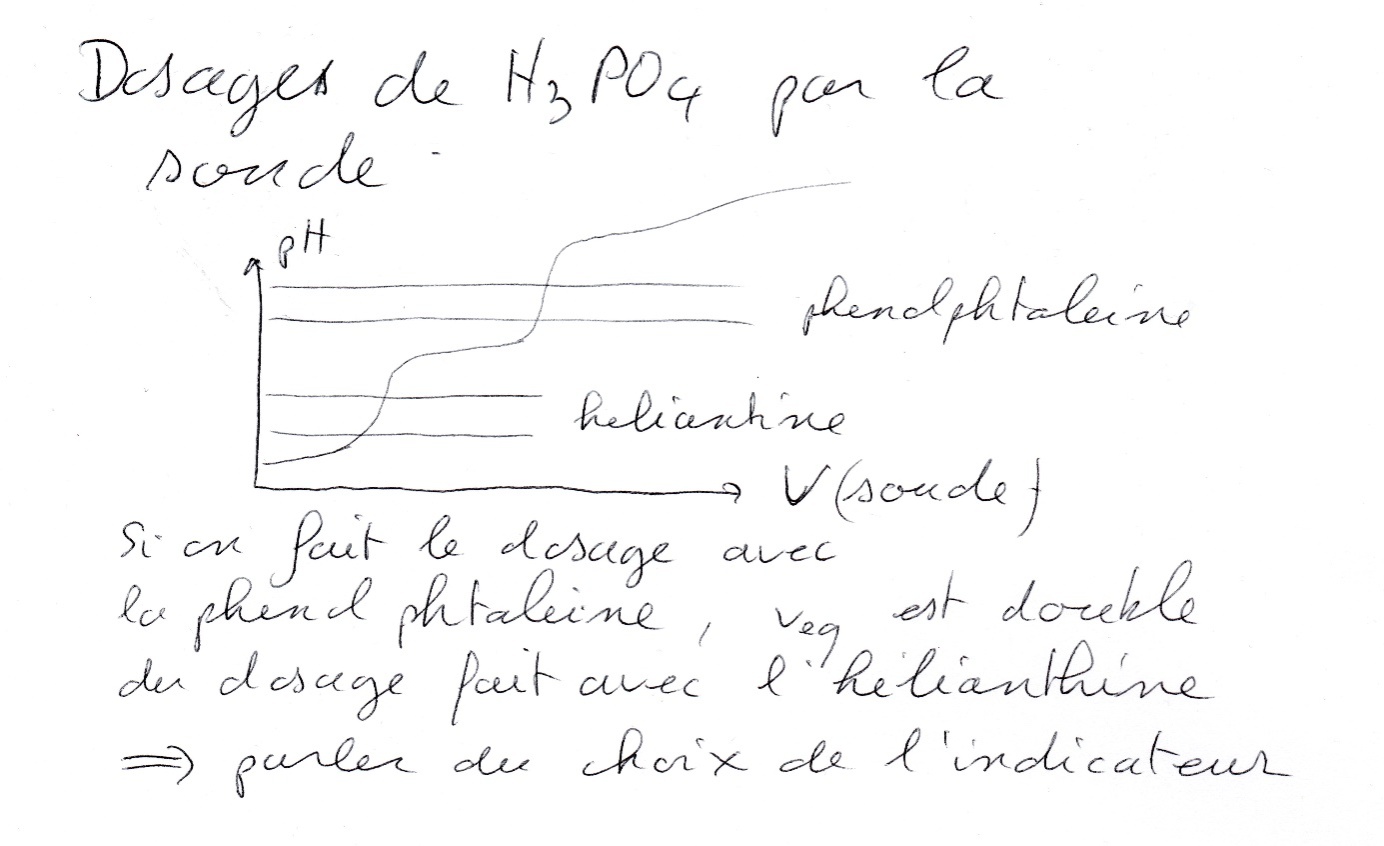 Dosages conductimétriquesDosage de NH4Cl 0,1 M par NaOH 0,1 M : conductimétriqueOn fait le suivi pH-métrique et conductimétrique en même temps.Comme le pKa de NH4+/NH3 vaut à peu près 9,2, et qu’à la demi-équivalence, le pH est de 9,2, on n’observe pas de saut. (vérifier ??)Par contre on a une rupture de pente en conducti Parler du choix de la techniqueDosage redoxDu fer II par KMnO4 courant nul ou imposéMais courant imposé c'est mieux car on peut expliquer que ça peut aller pour les couples lents.Dosage électrogravimétrique(je rappelle : il faut aller dans Setting et Visual IFV pour imposerle potentiel à la main dansVoltamaster.Dosage complexométriqueDureté de l’eauDosage par étalonnage si on a le temps(KMnO4 du Dakin par spectro) mais ça me paraît un peu simplet.MC22 : Techniques électrochimiques d’analyseMC23 : Extraction et synthèse de composés d’origine naturelleExtractions de composés naturelsClou de girofle dans le 100 manipsPeau d’orange, même mode opNoix de muscadeChou rouge dans le CachauChromato herbe ou épinards (colonne dans Daumarie)Extraction acides aminés de la caséines dans le Chavanne, ou chimie du petit déjeunerHydrolyse de la caséine Chimie organique expérimentale CHAVANNE p 289Synthèses de composés naturelsSynthèse du camphreOxidation of isoborneol, Experimental Organic Chemistry, D R PALLEROS (p456)Laver 2 fois avec NaOH l'acide a du mal à partir, si odeur d'acide persiste et aspect déliquescent => dissoudre dans BME et laver avec Na2CO3 saturéSynthèse du cinnamate de méthyleSynthèse du cinnamate de méthyle, JCE vol 63, n°1, Janvier 86, p62, en document : « JCE_mushroom.pdf »Trop compliqué ??Ne faire que le cinnamate de méthyle !!! MC24 : Techniques chromatographiquesMC25 : Méthodes de séparation des constituants d’un mélange homogène ou d’une solutionMC26 : Conversions d’énergieMC27 : Electrolyse ; courbes intensité-potentielCourbes intensité-potentiel, applicationsCourbes i=f(E) lors d'un dosageCourbes i=f(E) (mode op fourni en document)Montages à 3 électrodes : Platine (aux), platine tournante (ET), calomel (ref) avec burette contenant du KMnO4 (0.05M)Solution de FeSO4 (0.01M) dans H2SO4 (1M)Agitation lors de l'ajout de permanganate puis arrêt lors du tracé de la courbeTracer à 0, 1/2Veq, Veq et 3/2Veq (tracé à la demi équivalence devant le jury) de -0.35V à 1.7V Dosage des ions Fe2+ par KMnO4 à courant imposéDosage potentiométrique à courant imposé (mode op fourni en document)Dosage potentiométrique à courant imposé : 2 électrodes de Pt avec agitationBurette avec KMnO4 (0.05M) et bécher avec solution de Fe2+ dans H2SO4 (0.01M) Générateur de tension 0-30V, résistance de 11M, microampèremètre, millivoltmètre entre les 2 électrodes Imposer 1.5µA avec le générateur de tension Relever valeur de ddp à différents volumes (tous les mL puis tous les 0.2mL de 7 à 9.5mL)Commentaires et questionsQuel est l’intérêt du dosage à courant imposé plutôt qu’à courant nul ?Car si le couple est lent, le potentiel n’est pas défini, exemple : arsenicPotentiel de FladePotentiel de Flade (mode op fourni en document)Tracé de la courbe i=f(E) à vitesse rapide (10mV/s) devant le jury et à vitesse lente (2mV/s) préalablementMontage à 3 électrodes : Clou (ET), Platine(Aux), calomel (ref) sans agitationSolution : 200mL de KNO3 (1.2M) acidifiéClou posé sur la surface de la solutionBalayage de -850mV à 1750mVZone d'immunité puis oxydation de Fe en Fe2+ puis zone de passivationElectrogravimétrieCourbes i=f(E) de Cu2+ et de Sn2+ (à faire en préparation)Montage à 3 électrodes Pt (aux), Pt tournante (ET), calomel (ref) sans agitation2 tracés :-200mL de CuSO4 (0.01M) dans H2SO4 (1M)-200mL de SnCl2 (0.01M) dans H2SO4 (1M) (solution à préparer en chauffant mélange H2O/HCl avec SnCl2, une fois limpide compléter avec H2SO4)Balayage de 0 à -750mV (vitesse 1mV/s)Nettoyage de l'électrode tournante : HNO3 concentré ElectrogravimétrieElectrogravimétrie (mode op fourni en document)Solution 25 mL de CuSO4 (0.04M) + 25mL de SnCl2 (0.004M) + 10mL de HNO3 + 5g de chlorure d'hydroxylammoniumMontage à 3 électrodes : Platine en spirale (aux), panier en platine (ET), calomel (ref) avec agitationTarer le panier avant Spirale dans le panier mais les électrodes ne se touchent et ne pas les toucher avec les doigts Electrodes immergées au 2/3 (ajout d'eau)Lancer électrolyse E=-0.3VVérification du dépôt en immergeant par 1cm de plus le panierFin : Descendre le bécher, arrêter le potentiostat, rincer à l'eau pour récupérer la solution puis rinçage à l'éthanol puis acétone et rinçage Peser le panier (masse de Cu déposé)Dépôt d'étain (devant le jury), remettre le panier, le plonger JUSTE AVANT le lancement, immerger la moitié du dépôt de cuivreLancer électrolyse E=-0.6VFin : Descendre le bécher, arrêter le potentiostat, rincer à l'eau puis rinçage à l'éthanol puis acétone et rinçage Peser le panier (masse de Sn déposé)Nettoyage du panier : tremper dans HNO3 concentré bouillant sous la hotte Synthèse par électrolysePréparation des peroxodisulfates Manipulations d'électrochimie BESSON-GUITTON p122200mL de (NH4)2SO4  saturée électrolysée pendant 30min (temps exact) à 5A Bécher dans bain de glace, alimentation continue contrôle du courant avec un ampèremètre Anode (Pt) :Cathode(Fe) Dosage à faire devant le jury :5mL de la solution, ajout de 20 mL de sel de Mohr (0.2M)Dosage de l'excès de Fe II par permanganate (0.02M)Faire une première électrolyse avant et en faire une deuxièmeCommentaires et questionsPourquoi y-a-t-il une odeur d’ammoniac ?Car  en solution, et  réduits en COMMENTAIRE : conclure sur le mauvais rendementCommentaires générauxQuelle est la différence entre un titrage est un dosage ?Qu’est-ce qu’un dosage indirect ?Qu’est-ce qu’un dosage en retour ?MC28 : Corrosion, protection contre la corrosionLivres : Verdaguer, Cachau, FossetCorrosion : - Boites de pétri- Diagramme d'EvansProtection : - Anode sacrificielle- ElectrodépôtPassivation : - Potentiel de Flade- AnodisationMC29 : Diagrammes potentiel-pH et potentiel-pLpotentiel E-pH du ferDétermination de la stoechiométrie du complexe AgNH3 (Fosset)MC30 : Conductivité et applicationsIntroductionConductivité électrique = aptitude d’un matériau ou d’une solution à laisser les charges électriques se déplacer.En chimie : ions = porteurs de charge. La conductivité d’un ion est donnée par la loi de Kohlrausch (1874)Avec , la conductivité molaire de l’ion, et .Également, Caractères générauxLa conductivité d’un électrolyte dépend de plusieurs paramètresDe la nature des espècesMontrer la différence, pour une même concentration, entre  et , par mesure de De la concentrationMontrer  d’une solution d’ auquel on ajoute de l’eauDe la températureMontrer  entre deux solutions d’ à deux températures différentesElectrolyte fort ou faibleCe sont deux types d’électrolytes : montrer la différence entre , et Commentaires et questionsCOMMENTAIRE : attention à bien rincer la cellule avec la solution utilisée à l’aide d’une pipette pasteurQu’est-ce que C’est la conductivité ionique molaire en , à concentration nulleEst-ce que la loi de Kohlrausch est toujours valable ? Non uniquement pour de faibles concentrations.Pourquoi est-ce que H+ a une  si élevée ?A cause de la chaine de GrotthussComment fonctionne un conductimètre ?Courant alternatif à fréquence élevée. La cellule est en quelques sortes un condensateur pour les solutions peu conductrices. C’est une cellule et non une électrode car il n’y a pas d’échange d’électrons entre la cellule et la solutionCellule de HittorfDéterminations quantitatives d'un nombre de transport 144 manipulations de Chimie DEFRANCESKI (p34)Alimentation par générateur de tension jusque 100 V (résistance de la cellule très grande)Milliampèremètre2 cellules : anodique (Cu oxydé), cathodique (Cu2+ réduit) Electrolyse pendant 2h, dès l'arrêt, vider le compartiment du milieu puis vider les deux cellules séparément dans des éprouvettes Cellule de Hittorf = électrolyseur à anode solubleL'électrolyse démarre dès que ΔE >0  (fem nulle)Devant le jury : dosage des Cu2+10mL de la cellule, ajout de KI 5% : 2Cu2+ + 4I- → 2 CuI + I2Dosage par K2S2O3 en présence d'empois d'amidon :  2S2O32- + I2 → S4O62-+ 2I-+ une giclée de KSCN (2M) avant la fin du dosage (libère I2 adsorbé sur CuI) Complexe à transfert de charge I2 - amidon (bleu) Virage du bleu au blanc (précipité CuI)A la cathode, Cu2+ + 2e- → Cu A l'anode, Cu → Cu2+ + 2e-Dosage et calcul avec le compartiment anodique préalablement, cathodique devant le jury Cu2+ transporte 37% du courant dans la cellule, le reste transporté par SO42-  :λSO4 >λCuSuivi d’une cinétiqueSolvolyse du chlorure de tertiobutyle Chimie Organique Expérimentale BLANCHARD (p167)Suivi de la cinétique pendant 15min (mesure de la conductivité à intervalle de temps constant !!)  àT°amb (que la première expérience : 25 g d'eau et 1mL de tertiobutyle pour 25 g d'acétone) Agitation à la baguette entre 2 mesures (pas d'agitation lors de la mesure !)Faire le même suivi avec le bromure de tertiobutyleConducti méthode adaptée car libération de H+ et Cl- donc conducti augmente Attention : constante si tous les intervalles de temps sont égaux !! Méthode de Guggenheim tracer de n en fonction de n+1 : droite de pente ek*ΔtCommentaires et questionsCOMMENTAIRE : l’appareil mesure une conductance mais affiche une conductivité, calculée grâce à la constante de la cellule.COMMENTAIRE : permet de dire que c’est ordre 1, mais pas de prouver Détermination de la concentration micellaire critiqueDétermination de la concentration micellaire critique par conductivité Chimie Physique expérimentale FOSSET (p390)Préparation des solutions et mesure de la conductivité pour les 4 solutions les plus concentréesPour la solution à 10-2 mol.L-1, on prélève 25 mL à la pipette puis mesure de la conductivité en la diluant de plus en plus avec eau dans une burette (à refaire devant le jury)Tracer de la conductance ou conductivité en fonction de la concentration : cmc à la rupture de pente (dépend des conditions opératoires)MC31 : Aménagement fonctionnel en chimie organiqueIntroductionL’aménagement de fonctions est à la base de la synthèse organique. Chaque stratégie de synthèse consiste à ajouter, retirer, ou modifier des fonctions à une base moléculaire. Chaque étape d’aménagement fonctionnel est pensée est mise au point pour arriver au produit désiré.Je vais présenter plusieurs techniques de modification ou d’ajout de fonctions.Modifications de fonctionsEpoxydation de la chalcone (obtention difficile du produit)Synthesis of epoxidated chalcone derivatives JCE vol 69  (dec 92 p1032)step 3Dans un erlen :40 mL acétone, + 0,96g de la chalcone (agiter pour dissoudre)On ajoute à cette solution 10 mL de méthanol, puis 3 mL d’NaOH 2M.On ajoute ensuite 1 mL de peroxyde d’hydrogène 30% goutte à goutte à la pipette pasteur ce qui donne une solution trouble.La solution résultante est agitée pendant 20 min à température ambiante.En principe ici, on ajoute de l’eau pour faire précipiter le produit (jusqu’à ce que la précipitation soit complète, ), mais ça cristallise très mal, du coup filtrer tout de suite ?filtrationpoint de fusionPourquoi l'époxydation se fait avec H2O2 en milieu basique ? C=C fortement polariséeCaractérisation par spectre IRCommentairesPourquoi est-ce que l’époxydation se fait avec  ici ?Car la liaison C=C est très polariséeRéduction d'une cétone (obtention difficile du produit)The Selective Reduction of meta-nitroacétophenone JCE vol 5 (oct 75 p668)Partie : réduction par NaBH4(faire plutôt la réduction par l’étain ?)Ajout d'éthanol absolu (pas de traces d'eau) Si LiAlH4 trop réducteur pour utiliser de l'éthanol, autre solvantUtilisation de spatule et récipient bien secs pour peser NaBH4Ajout d'eau : dégagement gazeux de H2 pour détruire NaBH4 restant : réaction redox et A/Bno du H dans NaBH4 (-I) car H plus électronégatif que BLors de l'extraction, si pas de démixtion lors de l'ajout d'éther, il faut ajouter de l'eau (même s'il y a une faible démixtion) : l'éthanol étant miscible dans l'eau et l'éther en toutes proportions Extraction plus efficace par 2 fois 30 mL d'éther plutôt d'une fois 60 mL car le coefficient de partage de l'extraction est le mêmePhase orga séchée avec MgSO4 et passée au rotavap (pas très basse P et as très haute T pour évaporer l'éther puis basse P et haute T pour évaporer l'éthanol)Attention cristallisation difficile s'il reste un peu de solvant, solution : ajout d'éther, séchage et évaporation Produit final caractérisé avec son point de fusion (Banc Kofler)Exploitation spectre IR : disparition bande carbonyle(1700), apparition bande hydroxyle(3300), bande nitro reste (doublet 1300-1500)AcétanilideAcétanilideVogel's textbook of practical organic chemistry (p577)Quantité divisée par 5Dans un erlen de 250mL, ajout de 100mL d'eau, 3.6mL d'HCl concentré et 4mL d'aniline (aniline insoluble dans l'eau mais ion anilium soluble)Quand aniline dissous, ajout de 5mL d'anhydride acétique puis IMMEDIATEMENT une solution d'acétate de sodium (11g d'acétate trihydraté dans 20mL d'eau) : l'aniline protoné ne réagit pas avec l'anhydride, l'ajout de l'acétate permet de déprotoner l'ion anilium (même si gamma indirect, déplacement de l'équilibre par un large excès d'acétate) qui libère l'aniline pour réagir avec l'anhydride en milieu homogèneMélange agité vigoureusement puis refroidi dans la glaceObtention de cristaux, filtration (si aniline incolore initialement, les cristaux sont bien blancs, si aniline brun, cristaux gris)Calcul de rendementCommentaires et questionsQuel est le pKa acide acétique/acétate ?4,75Quel est le pKa de l’aniline ?5,5Ajout de fonctionsNitration du résorcinol Chimie Organique Expérimentale BLANCHARD (p137)1ère étape : sulfonation, le mélange devient blanc laiteux (pas besoin d'oleum, le noyau est enrichi par les hydroxyles)2ème étape nitration : goutte à goutte de HNO3/H2SO4 (attention très lent, garder T<10°C) ne pas montrer cette étape ?Montage d'hydrodistillation à gros cylindre (à la place de l'entrainement à la vapeur), ajout d'eau (avantage hydrodistillation : abaissement température d'entrainement)L'eau s'évapore (incolore) puis le produit avec l'eau (jaune/orange) cristallise dans le réfrigérantFin quand passage de l'eau à nouveau (incolore)Récupération des cristaux dans le réfrigérant avec de l'eau distillée puis filtration sur BüchnerCaractérisation TfMC32 : Construction de squelettes hydrogénocarbonés en chimie organiqueIntroductionLa construction du squelette carboné est la première étape d'une synthèse organique, elle va permettre d'avoir les bases pour faire un aménagement fonctionnel par la suite. La construction du squelette peut se faire par la création de liaisons simples C-C, par exemple attaque d'un organomagnésien sur un carbone électrophile ou réaction de Diels-Alder. On peut également créer des liaisons doubles C=C comme une condensation aldolique ou la réaction de Wittig-Horner.Création de liaisons simples C-CAttaque d'un organomagnésienPréparation du méthyl-2 hexanol-2 Chimie organique expérimentale CHAVANNE p707Dans l'ampoule 34g de bromobutane dans 50mL d'éther (on peut réduire la quantité d'éther pour gagner du temps)Garder 2mL de bromobutane mettre dans le ballon pour amorcer la réaction à la baguette puis sous montage à reflux, goutte à goutte de l'ampouleRefroidissement puis goutte à goutte de 15g d'acétone dans 15mL d'éther (doucement très exothermique), refroidir si nécessaireGarder à reflux pendant 5 minRefroidissement puis hydrolyse lentement avec agitation !!!!Extraction, séchage, évaporateur rotatifDistillation simple (sorti du composé à 120-130°C)Caractérisation IR et indice de réfractionDevant le jury : amorçage dans un petit ballon : 1g de Mg recouvert d'éther et 1 cristal de  I2, ajout de qques gouttes de bromobutane  et gratter le magnésium avec une baguette (permet de retirer la couche d'oxyde pour que le Mg soit en contact du bromobutane)Disparition de la couleur brune, ébullition de l'éther (réaction exothermique) et la solution noircitHydrolyse : garder un peu de la solution pendant la préparation pour montrer la réaction d'hydrolyse (attention réaction exothermique)Extraction par 2*50mL d'éther Sécher la phase orga avec MgSO4 et K2CO3Distillation finale, récupération du produit entre 120 et 130°C Premières gouttes à 32°C éther et autres réactifsSi T < 70°C l'alcool s'est déshydraté en alcènecaractérisation : indice de réfraction (nD20 =1.417) et spectres IR Commentaires et questionsComment s’appelle le magnésien ?Pourquoi gratter avec la baguette de verre ?Pourquoi y a-t-il une couche d’oxyde ?A quelle famille appartient Mg ? (Alcalino-terreux)A combien boue l’éther ?Quelle est la qualité de l’éther ? (anhydre)Comment fabrique-t-on de l’éther anhydre ? par tamis moléculaireNormalement quel est le montage pour la préparation d'un organomagnésien ?Atm inerte, garde à chlorure de calcium et ampoule à brome pour ajout des réactifsPourquoi goutte à goutte ?Goutte à goutte pour éviter que la réaction ne s'emballe et pour éviter le couplage de WürtzPourquoi faut-il utiliser de l’éther anhydre ?Car le magnésien est très sensible à l’eauPourquoi milieu acide pour l’hydrolyse ?Hydrolyse acide pour que le milieu ne devienne pas basique lors de la réaction de l'eau avec Mg (consommation de H+) et pour élimine Mg(OH)2Pas trop acide sinon déshydratation et obtention d'alcènes (lesquels ? et lequel est majoritaire?)Quelle est la polarisation de la liaison C-Mg ? C-X ?Quel est le type de réaction mis en jeu ? addition nucléophileQuel produit on obtient ? L’alcoolate avec -MgBrPourquoi reste-t-il du métal ? Car il est en excèsPourquoi on hydrolyse ?Quel est le pKa de l’alcool ? 15-17Alcoolate = base forte ou faible ? ForteComment traiter le Mg restant ? le mettre en milieu acide, attention exothermiqueLors de l’extraction, pourquoi on ouvre le robinet ? car il y a une supressionQuel est le gaz libéré ? de l’étherQuelle phase est au-dessus ?Pourquoi on fait 2 extractions au lieu d’une ?On sèche mais normalement il n’y a pas d’eau ? Il reste des traces car miscibilité partiellePourquoi utiliser du CaCO3 ? pour éliminer les traces d’acidesQuel est le danger quand on distille l’alcool ? S’il reste des traces d’acides, on peut le déshydraterQuel est le danger quand on distille de l’ether avec un bec électrique ? l’éther est très inflammable, et très volatil, ça peut s’emballerQu’est ce qu’il reste dans le ballon après distillation ?Comment on sait quand il faut changer de réceptacle ? la température atteint celle du composé désiréPourquoi on ne distille jamais à sec ? car il peut rester des résidus, comme des restes de peroxyde, etc et ça peut être dangereux lorsqu’ils se concentrentPourquoi en IR on observe une bande large du OH ? à cause des liaisons HQuelle source de radiation utilise un appareil IR ? carbure de silicium chaufféRéaction de Diels-AlderCis-Norbornene-5,6-endo-dicarboxylic anhydride Organic Experiments FIESER WILLIAMSON p289Attention : tout faire sous la hotte (montage et vaisselle)1ère étape : distillation du dicyclopentadiène (en bouteille le cyclopentadiène se dimérise il faut donc faire une rétro-DA)Utilisation d'un gros ballon et d'une petite colonne (ballon très peu rempli au dixième, le produit a tendance à beaucoup mousser) Il ne faut pas dépasser les 40°CPendant ce temps, dissoudre 6g d'anhydride maléique dans 20mL d'acétate d'éthyle dans un erlen (agitation + chauffage)Dans un bain de glace, ajout de 20mL de ligroine (=éther de pétrole, mélange d'hydrocarbures) Des cristaux d'anhydride apparaissentGarder à froid ! Ajouter 6mL du cyclopentadiène distillé et garder dans le bain de glace quelques minutes Chauffer pour dissoudre le solide Bain de glace et filtration (Ce n'est pas une recristallisation sinon changement de solvant)Caractérisation : point de fusion et RMNCommentaires et questionsQuelle est la réaction de craquage du dimère Cpdiène ? une rétro Diels-AlderQu’est-ce que la ligroïne ? de l’éther de pétroleEst-ce que c’est un solvant polaire ou apolaire ? apolaire pour solubiliser le CpdièneY-a-t-il un intermédiaire réactionnel ? Non c’est un mécanisme concertéQu’est ce qui contrôle la réaction ? OrbitalaireEngendre un mouvement de combien d’électrons ? 6Dessiner le mécanisme 4+2Pourquoi pas 2+2 ? Car cette dernière se fait uniquement par irradiationQuel produit on obtient ? EndoQuelles orbitales interviennent ? La HO du diène et la BV du diènophileCombien y-a-t-il de carbones asymétriques ? 4, donc normalement 24 stéréoisomères, soit 16, mais ici on en observe moins à cause du pontEst-ce que la molécule est chiral ou pas ? Non car la molécule est symétrique. On obtient le méso. Endo et exo sont diastéréoisomères.Quel est le principe de la recristallisation ? On cherche à purifier, il faut un réfrigérant, on met le minimum de solvant pour dissoudre le produit à reflux. Quand on a dissous, on refroidit, les puretés en très petites quantité restent solubles mais pas le produit.Création de liaisons doubles C=CAldolisation, crotonisationChimie organique expérimentale BLANCHARD p284Attention ordre des réactifs très important, il ne faut pas que l'acétone effectue une cétolisation sur elle-même (le cinnamaldéhyde n'a pas de H en alpha, il ne peut pas réagir sur lui-même)4mL de cinnamaldéhyde dans 25mL d'etOH (95%) dans erlenAgitation continueAjout de 25mL de soudeAjout de 1mL d'acétone15min d'agitation, filtrer, lavage à l'acétonePoint de fusion (souvent mauvais, reste des produits qui n'ont pas réagit)Cinnamaldéhyde carbonyle le plus réactif Déshydratation facilitée par la conjugaisonProduit trans maj (état de transition de plus basse énergie)Produit obtenu jaune Commentaires et questionsEthanol à 95 %, c’est quoi les 5% restants ? De l’eauPourquoi ? Car il y a un azéotrope à 95-5Est-ce que l’ordre d’ajout des réactifs est important ? Oui car en milieu basique, l’acétone peut réagir sur elle-mêmeQuelle est la première étape de la réaction ? La formation de l’énolateQuel est le pKa du H en alpha d’une cétone ? 20Le pKa de HO- ?  14La cétone est majoritaire mais on consomme l’énolate, donc on déplace l’équilibre cétoénoliqueDessiner le mécanisme au tableauAutre site possible ? Oui 1-4, mais ici 1-2, c’est une E2Normalement, quelle élimination ? Une E1CBQuelle est la stéréochimie finale ? Le E est majoritaire mais pas 100% car il y a une libre rotationPoints de fusion : On peut tomber loin car il y a beaucoup d’impuretés (Z, E etc)Est-ce que les impuretés font diminuer ou augmenter le Tf ? Ca le fait diminuerRéaction de Wittig HornerRéaction de Wittig Horner BUP n°929 vol 104 (dec 2010 p 14)Multiplier la quantité par 2Dans un petit ballon : 5,6g de phosphonoacétate de triéthyle + 5,8g de K2CO3 + 5mL d'eau (agitation pour dissoudre le carbonate au max)Ajout de 2,2g de benzaldéhyde (autour du goulot de la bouteille de benzaldéhyde : dépôt blanc => acide benzoïque du à l'oxydation)Montage à reflux avec un bain d'huile et agitateur magnétique pendant 2h (110-115°C) (Le mélange n'est pas homogène)Refroidissement Dissolution de la suspension par ajout d'eau (environ 10mL) (suspension=Phosphonate)Extraction par 3 fois 10mL d'éther (rincer ballon)Si suspension ou émulsion à la surface ajout d'une solution de NaCl à 10%Sécher avec MgSO4Evaporateur rotatif Produit final : cinnamate d'éthyle Caractérisation par RMN et IRCommentaires et questionsQuel est le pKa de l’hydrogènocarbonate ?Benzaldéhyde présente des traces blanches, qu’est-ce que c’est ? Une oxydation en acide carboxyliqueQu’est-ce qu’on redissous ? Le phosphonateAvantages de Wittig horner par rapport à Wittig ? Le phosphonate est soluble dans l’eauA quoi sert NaCl ? Sert à relarguerC’est quoi le relargage ? Diminuer les produits orga dans l’eauCommentaires générauxManque de rendementsIndice de réfractionMC33 : Synthèses mettant en jeu des réactions d’oxydoréductionRéductionRéduction de la metanitrocatophénone par NaBH4 et Sn JCE vol 52 , n°10 , octobre 75 , p668OxydationOxydation de l’isoborneolOxydation de l'isoborneol, Experimental Organic chemistry, D. R. Palleros, John Wiley and Sons p 456Synthèse de l'oxalate ferriqueSynthèse de l’oxalate ferreux puis oxydation, mode op en documentsC'est un condensé de :BUP, vol 90, n°785, p 1125, juin 1996BUP, vol 92, n°805(2), p 131, juin 1998Mais avec des conditions un peu différentes car l'original vient des manuels d'expériences de l'UNESCOSynthèse de l'oxalate ferreux60 cm3 d'eau chaude (60 – 70 °C) + 5 cm3 d'H2SO4  1/5 (en volume) + 15 g  de sel de Mohr.Ajouter 75 cm3 d'une solution d'acide oxalique à 10 g/100 cm3.Chauffer doucement jusqu'à la température d'ébullition : un précipité jaune d'oxalate ferreux apparaît.Laisser décanter et éliminer la solution surnageante.Ajouter 50 cm3 d'eau chaude (60 °C), agiter, décanter puis filtrer sous vide.Laver le solide jaune avec 50 cm3 d'eau chaude, puis avec 50 cm3 d'acétone.Laisser l'aspiration se poursuivre pendant 5 min.Sécher et peser le produit obtenu.Possibilité de doser : voir le mode op en document oxalates de ferSynthèse de l'oxalate ferriqueReprendre l’oxalate ferreux obtenu à la manipulation précédente (environ 6 g)Dissoudre dans 30 cm3 d'une solution chaude (60 – 70 °C) contenant 10 g de K2C2O4,H2OAjouter lentement, en agitant constamment et en maintenant la température inférieure à 40 °C, 25 cm3 d’H2O2 à 20 volumes.Chauffer et amener à ébullition : un précipité de Fe(OH)3 apparaît.Faire disparaître le précipité de Fe(OH)3  en ajoutant 20 cm3 d’H2C2O4 à 10 g/100 cm3 ;  terminer en ajoutant goutte à goutte et en agitant énergiquement la solution d’H2C2O4jusqu’à disparition complète du précipité. Pendant cette addition , la température est maintenue au voisinage de l’ébullition (Il faut éviter un excès d’ H2C2O4).Ajouter 30 cm3 d'éthanol (prudence !!) ; si des cristaux apparaissent, les redissoudre en chauffant doucement.Laisser reposer 1 h (au moins) à l’abri de la lumière.Filtrer sous vide et laver les cristaux avec 40 cm3 d’un mélange 1/1 d’éthanol – eau puis avec 30 cm3 d’acétone. Laisser l’aspiration se poursuivre pendant 5 min.Sécher et peser le produit obtenu et le conserver à l’abri de la lumière.Possibilité de doser : voir le mode op en document oxalates de ferDonnéesEo des couples redox mis en œuvre :DismutationCannizzaro – BlanchardSi on a le tempsElectrolyse des sulfates ?? MC34 : Utilisation d’éléments métalliques en chimie organiqueMg (organomagnésien)Al (acylation)Sn (réduction)MC35 Utilisation d’hétéroéléments du bloc p en chimie organique (azote, oxygène et halogènes exclus)Acylation de Friedel CraftsPréparation de la méthyl-4-acétophénone Chimie organique expérimentale CHAVANNE (p525)Mode opératoire avec le chlorure d'acétyle Montage à reflux, tricol avec ampoule à brome d'un coté et thermomètre de l'autre, bain marie 8g de chlorure d'aluminium dans 25 ml de toluène sec (pas d'eau)Sous vive agitation, ajout via l'ampoule de 4g de chlorure d'acétyle (T<45°C)Maintenir T° à 45-50°CHydrolyse : contenu du ballon dans un bécher contenant 20g de glace avec 15 mL d'HCl concentré (sous la hotte)Décantation, extraction avec toluène Laver phase orga avec une solution de 10% de soude puis avec H2O jusque la neutralité Evaporateur rotatifIndice de réfraction nD20 = 1.533Spectres IR et RMNRéduction du groupe nitro par l'étainRéductions sélectives du méta-nitroacétophénone JCE vol 5 (oct 75 p668)par Sn/HCl (multiplier la quantité par 2)Montage à reflux pendant 1h30 : 2g de metanitroacétophénone + 4g d'étain avec un mélange 29mL eau/ 11mL HCl concentré L'ajout de Sn dansHClentraine un dégagement de H2Réducteur : Sn oxydé en Sn4+Contenu du ballon filtré puis ajout de 24mL de soude (40%) en agitant et dans un bain de glace Précipitation du produit en milieu basique due à la déprotonation du NH3+  (précipité jaune ou grisatre)Filtration et lavage à l'eauProduit final caractérisé avec son point de fusion (Banc Kofler : Tf=96-97°C)Exploitation spectre IR : apparition bande amine (doublet 3200), bande carbonyle reste (1700), disparition bande nitro (doublet 1300-1500)Utilisation d'ylures Ylure de phosphoniumRéaction de Wittig Horner BUP n°929 vol 104 (dec 2010 p 14)Multiplier la quantité par 2Dans un petit ballon : 5,6g de phosphonoacétate de triéthyle + 5,8g de K2CO3 + 5mL d'eau (agitation pour dissoudre le carbonate au max)Ajout de 2,2g de benzaldéhyde (autour du goulot de la bouteille de benzaldéhyde : dépôt blanc => acide benzoïque du à l'oxydation)Montage à reflux avec un bain d'huile et agitateur magnétique pendant 2h (110-115°C) (Le mélange n'est pas homogène)Refroidissement Dissolution de la suspension par ajout d'eau (environ 10mL) (suspension = Phosphonate)Extraction par 3 fois 10mL d'éther (rincer ballon)Si suspension ou émulsion à la surface ajout d'une solution de NaCl à 10%Sécher avec MgSO4Evaporateur rotatif Produit final : trans cinnamate d'éthyle Caractérisation par RMN et IRCommentaires et questionsQuel est le pKa de l’hydrogènocarbonate ?Benzaldéhyde présente des traces blanches, qu’est-ce que c’est ? Une oxydation en acide carboxyliqueQu’est-ce qu’on redissous ? Le phosphonateAvantages de Wittig horner par rapport à Wittig ? Le phosphonate est soluble dans l’eauA quoi sert NaCl ? Sert à relarguerC’est quoi le relargage ? Diminuer les produits orga dans l’eauYlure de sulfoniumLe maïs source possible de nouveaux polymères BUP n°901 vol 102 (fev 2008 p285)Faire la 2ème étape seulement Montage à reflux avec ballon tricol contenant 4.08g de triméthylsulfonium, 40mL d'acétonitrile, 0.1mL d'eau et 7.9g de potasse arrivée d'air avec bulleur, ampoule à brome bouchée contenant la solution de 1.75mL de furfural dans 20mL d'acétonitrile Le ballon est surmonté d'un réfrigérant à eau (pas besoin de faire circuler de l'eau) bouché laissant passer un tuyau relié à un flacon de garde et un flacon laveur (contenant de l'eau de javel)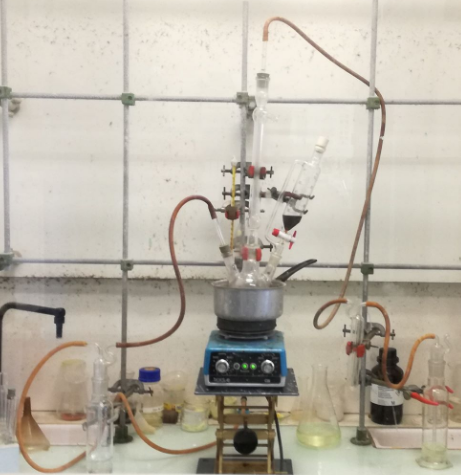 Mélange agité à 40°C pendant 15 minPuis ajout goutte à goutte du furfuralAgitation à 40°C pendant 45 minFiltrer le mélangeLaver avec 15 mL d'éther Récupérer le filtrat et évaporateur rotatif (élimination de l'éther, du diméthylsulfure et de l'acétonitrile)MC36 : Réactions péricycliquesCis-Norbornene-5,6-endo-dicarboxylic anhydride Organic Experiments FIESER WILLIAMSON p289Réarrangement sigmatropique d'un éther Chimie organique expérimentale BLANCHARD p202MC37 : Activation de fonctions en chimie organiqueMC38 : Réactions sélectivesRéactions chimiosélectivesRéductions sélectives du méta-nitroacétophénone JCE vol 5 (oct 75 p668)Par Sn/HCl (la plus longue 1'30 de reflux : 2 manips à lancer ou lancer 2 fois plus)L'ajout de Sn dans HCl entraine un dégagement de H2Réducteur : Sn oxydé en Sn4+Précipitation du produit en milieu basique due à la déprotonation du NH3+Produit final caractérisé avec son point de fusion (Banc Kofler)Exploitation spectre IR : apparition bande amine (doublet 3200), bande carbonyle reste (1700), disparition bande nitro (doublet 1300-1500)Par NaBH4Ajout d'éthanol absolu (pas de traces d'eau) Si LiAlH4 trop réducteur pour utiliser de l'éthanol, autre solvant Utilisation de spatule et récipient bien secs pour peser NaBH4Ajout d'eau : dégagement gazeux de H2 pour détruire NaBH4 restant : réaction redox et A/BLors de l'extraction, si pas de démixtion lors de l'ajout d'éther, il faut ajouter de l'eau : l'éthanol étant miscible dans l'eau et l'éther en toutes proportions Phase orga séchée avec MgSO4 et passée au rotavap (pas très basse P et as très haute T pour évaporer l'éther puis basse P et haute T pour évaporer l'éthanol)Attention cristallisation difficile s'il reste un peu de solvant, solution : ajout d'éther, séchage et évaporation Produit final caractérisé avec son point de fusion (Banc Kofler)Exploitation spectre IR : disparition bande carbonyle(1700), apparition bande hydroxyle(3300), bande nitro reste (doublet 1300-1500)Réactions régiosélectives2 possibilités : Nitration du résorcinol Chimie Organique Expérimentale BLANCHARD (p137)1ère étape : sulfonation, le mélange devient blanc laiteux (pas besoin d'oleum, le noyau est enrichi par le les hydroxyles)2ème étape nitration : goutte à goutte de HNO3/H2SO4Montage d'hydrodistillation à gros cylindre (à la place de l'entrainement à la vapeur), ajout d'eau (avantage hydrodistillation : abaissement température d'entrainement)L'eau s'évapore (incolore) puis le produit avec l'eau (jaune/orange) et cristallise dans le réfrigérantFin quand passage de l'eau à nouveau (incolore)Récupération des cristaux dans le réfrigérant avec de l'eau distillée puis filtration sur BüchnerCaractérisation TfDéshydratation du méthyl-2cyclohexanol Chimie Organique Expérimentale BLANCHARD (p193)Montage de distillation : réaction dans le ballon puis distillation des produits (Teb proches),  passage de l'eau produite également Le réactif ne passe pas (Teb trop élevée due aux liaisons H)Lavage à la soude : précaution si acide passeDégazement lors de l'extraction due à la réaction exothermique AB qui augmente la tension de vapeur saturante et donc la surpressionSi utilisation d'un montage à reflux ?  alcool, alcènes et eau dans le même milieu, formation d'alcool, le 2methylcyclohexanol et le 1méthylcyclohexanolTest pour présence d'un alcène : eau de bromePhase orga séchée avec MgSO4 Caractérisation par CPGRéactions stréréosélectives3 possibilités :Décarboxylativeelimination of 2,3 dibromo 3 phenylpropanoïcacid JCE vol 68 (jun 91 p515)  2 manipsDans le butanone : obtention de Z seul (reflux pendant plus d'une heure) : pendant la préparationDans l'eau : obtention de E majoritaire : pendant le préparation et seulement extraction devant le jury Surpression dans l'ampoule, l'échauffement des liquides lors de l'agitation suffit à vaporiser l'étherCaractérisation des produits en CPGBien connaître les mécanismes et explications sur la stéréosélectivitéThe determination of the stereochemistry of erythro-1,2,diphenyl-1,2-ethanediol JCE vol 60 (dec 83 p1064)Diels Alder Organic Experiment FIESER (p)Précipitation sélective des sulfures (?)MC39 : Utilisation du fonds chiral en stratégie de synthèseResolution of Racemic Phenylsuccinic Acid Using (–)-Proline as a Resolving Agent JCE vol74 n°10 oct 1997 p1226Réduction du (+)-camphre par NaBH4  (Florilège Daumarie)Les carottes sont cuites BUP 944 vol 106 mai 2012 p587Liste des manipulationsAcétanilide, 16, 59Acylation de Friedel Crafts, 8Aldolisation crotonisation, 64Cannizzaro, 67Chromatographie, 25Cinétique bromate-bromure, 32Cinétique persulfate-iodure, 32Cis-Norbornene-5,6-endo-dicarboxylic anhydride, 63Constante de formation de I3-, 25, 29Constante de partage de I2, 25Courbes i=f(E), 49Dean-Stark, 39Décarboxylative elimination of 2,3 dibromo 3 phenylpropanoïc acid, 22, 75Détermination de la concentration micellaire critique par conductivité, 25, 56Détermination de l'enthalpie de l'autoprotolyse de l'eau, 29Détermination du pJi de deux indicateurs colorés, 29Déterminations quantitatives d'un nombre de transport, 55Diagramme d'Evans fer-zinc, 10Diagramme potentiel-pH du fer, 9Dosage conductimétrique, 42Dosage potentiométrique à courant imposé, 49Dureté d'une eau minérale, 5Electrogravimétrie, 50Enthalpie standard de réaction, 29Esterification, 40Estérification, 38Etude de l'équilibre céto-énolique, 21Exterification, 39Extraction de l'acide propanoïque, 23Hydrolyse du chlorure de tertiobutyle, 32Influence de la température sur la fem d'une pile, 29Nitration du résorcinol, 59, 74Oxydation du Magnésium, 4Potentiel de Flade, 10, 49Préparation de la méthyl-4-acétophénone, 69Préparation des peroxodisulfates, 50Préparation du méthyl-2hexanol-2, 61Préparation du méthyl-2-hexanol-2, 6Produit de solubilité, 29Protection cathodique par anode sacrificielle, 5Réaction de Wittig-Horner, 64Réactions sélectives du méta-nitroacétophenone, 74Réduction de la métanitroacétophénone, 66Réduction du métanitroacétophénone, 69Solvolyse du chlorure de tertiobutyle, 20, 56Stœchiométrie du complexe ophen-fer, 11Suivi pH-métrique, 42Synthèse de l'oxalate ferreux, 12Synthèse de l'oxalate ferreux puis oxydation, 66Synthèse du cinnamate de méthyle, 45Synthèse et étude des spectres électroniques de complexes oxalato-métal III, 12, 17Synthesis of epoxidated chalcone derivatives, 58The selective reduction of meta nitroacetophenone, 58Wittig-Horner, 70Ylure de phosphonium, 70Liste en sommaireOxydation du Magnésium L'oxydoréduction SARRAZIN-VERDAGUER p77	4Protection cathodique par anode sacrificielle L'oxydoréduction SARRAZIN-VERDAGUER p296	5Dureté d'une eau minérale Des expériences de la famille Acide-Base CACHAU p253	5Préparation du méthyl-2 hexanol-2 Chimie organique expérimentale CHAVANNE p707	6Préparation de la méthyl-4-acétophénone Chimie organique expérimentale CHAVANNE (p525)	8Diagramme potentiel-pH du fer SARRAZIN-VERDAGUER page 119	9Diagramme d’Evans Fer-Zinc SARRAZIN-VERDAGUER page 293	10Potentiel de Flade SARRAZIN-VERDAGUER page 237 (mode op fourni en documents)	10Stœchiométrie du complexe ophen-fer SARRAZIN-VERDAGUER page 87	11Synthèse et étude des spectres électroniques de complexes oxalato-métal III, chimie physique expérimentale FOSSET p201	12Synthèse de l’oxalate ferreux (mode op fourni en document)	12Préparation de la méthyl-4-acétophénone Chimie organique expérimentale CHAVANNE (p525)	16Acétanilide Vogel's textbook of practical organic chemistry (p577)	16Synthèse et étude des spectres électroniques de complexes oxalato-métal III, chimie physique expérimentale FOSSET p201	17Solvolyse du chlorure de tertiobutyle Chimie Organique Expérimentale BLANCHARD p167	20Etude de l'équilibre céto-énolique Chimie organique expérimentale BLANCHARD p278	21Décarboxylativeelimination of 2,3 dibromo 3 phenylpropanoïcacid JCE vol 68 (jun 91 p515)	22Extraction de l'acide propanoïque Chimie organique expérimentale CHAVANNE p152	23Mise en évidence de liaison hydrogène par chromatographie Chimie physique expérimentale FOSSET p372	25Constante de partage de I2 Travaux Pratiques DAUMARIE p15	25Constante de formation de I3- Travaux Pratiques DAUMARIE p15	25Détermination de la concentration micellaire critique par conductivité Chimie Physique expérimentale FOSSET (p390)	25Détermination de l'enthalpie de la réaction H+ + OH-⇌ H2O Des expériences de la famille Acide-Base CACHAU p129	29Produit de solubilité de PbI2 et enthalpie standard de réaction CACHAU	29Constante de formation du complexe I3-  L'épreuve de travaux pratiques à l'oral des concours DAUMARIE p15	29Influence de la température sur la fem de la pile ZnZn2+ :: Fe(CN)63-,Fe(CN)64-Pt. Détermination de grandeurs thermodynamiques Chimie inorganique et générale BRENON-AUDAT (p127)	29Détermination du pKide deux indicateurs colorés Des expériences de la famille acide-base CACHAU (p132)	29Cinétique bromate – bromure : JCE vol 47, n° 11, Novembre 1970, p775	32Hydrolyse du chlorure de tertiobutyle – Blanchard	32Cinétique persulfate – iodure – 100 Manips	32Chimie organique expérimentale – BLANCHARD – page 187, équilibre d’estérification	38La chimie expérimentale 2, Chimie organique et minérale – R-BARBE et JF LE MARECHAL p86, Déplacement d’équilibre par élimination de l’eau formée	39Pas de mode opératoire, estérification avec distillation de l’ester formé	40Suivi pH-métrique du dosage de H3PO4 0,1 M par NaOH 0,1 M	42Dosage de NH4Cl 0,1 M par NaOH 0,1 M : conductimétrique	42Synthèse du cinnamate de méthyle, JCE vol 63, n°1, Janvier 86, p62, en document : « JCE_mushroom.pdf »	45Courbes i=f(E) (mode op fourni en document)	49Dosage potentiométrique à courant imposé (mode op fourni en document)	49Potentiel de Flade (mode op fourni en document)	49Electrogravimétrie (mode op fourni en document)	50Préparation des peroxodisulfates Manipulations d'électrochimie BESSON-GUITTON p122	50Déterminations quantitatives d'un nombre de transport 144 manipulations de Chimie DEFRANCESKI (p34)	55Solvolyse du chlorure de tertiobutyle Chimie Organique Expérimentale BLANCHARD (p167)	56Détermination de la concentration micellaire critique par conductivité Chimie Physique expérimentale FOSSET (p390)	56Synthesis of epoxidated chalcone derivatives JCE vol 69  (dec 92 p1032)step 3	58The Selective Reduction of meta-nitroacétophenone JCE vol 5 (oct 75 p668)	58Acétanilide Vogel's textbook of practical organic chemistry (p577)	59Nitration du résorcinol Chimie Organique Expérimentale BLANCHARD (p137)	59Préparation du méthyl-2 hexanol-2 Chimie organique expérimentale CHAVANNE p707	61Cis-Norbornene-5,6-endo-dicarboxylic anhydride Organic Experiments FIESER WILLIAMSON p289	63Chimie organique expérimentale BLANCHARD p284	64Réaction de Wittig Horner BUP n°929 vol 104 (dec 2010 p 14)	64Réduction de la metanitrocatophénone par NaBH4 et Sn JCE vol 52 , n°10 , octobre 75 , p668	66Synthèse de l’oxalate ferreux puis oxydation, mode op en documents	66Cannizzaro – Blanchard	67Réductions sélectives du méta-nitroacétophénone JCE vol 5 (oct 75 p668)	74Nitration du résorcinol Chimie Organique Expérimentale BLANCHARD (p137)	74Décarboxylativeelimination of 2,3 dibromo 3 phenylpropanoïcacid JCE vol 68 (jun 91 p515)  2 manips	75Bécher n° 1KbrO30,333 MKBr0,667 MNaNO30,5 MEau distilléeExpérience 1Expérience 2Expérience 3Expérience 45510551055103,336,67056,673,335Bécher n° 2HClO40,5 MPhénol0,030 MHélianthine40 mg / LExpérience 1Expérience 2Expérience 3Expérience 410101020101010105555